Publicado en CDMX el 14/05/2021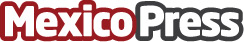 Implementación de Estándares de ASGVesta participa en índices y certificaciones de ASG  como parte de su monitoreo y exposición de sus medidasDatos de contacto:Laura RamírezVesta5559007000Nota de prensa publicada en: https://www.mexicopress.com.mx/implementacion-de-estandares-de-asg_1 Categorías: Inmobiliaria Finanzas Solidaridad y cooperación Recursos humanos Construcción y Materiales http://www.mexicopress.com.mx